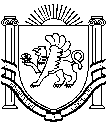 РЕСПУБЛИКА КРЫММИНИСТЕРСТВО ОБРАЗОВАНИЯ, НАУКИ И МОЛОДЕЖИ(МИНОБРАЗОВАНИЯ КРЫМА)П Р И К А ЗО проведении  республиканского этапаВсероссийского конкурса «Олимпиада начинается в школе»среди общеобразовательных организацийРеспублики Крым в 2015/2016 учебном годуВ соответствии с письмом Департамента государственной политики в сфере воспитания детей и молодежи Минобразования России от 24.09.2015 № 09-2605 об открытом публичном Всероссийском конкурсе на лучшую образовательную организацию, развивающую физическую культуру и спорт, «Олимпиада начинается в школе»П Р И К А З Ы В А Ю:1. Провести в Республике Крым  в 2015/2016 учебном году республиканский этап Всероссийского конкурса на лучшую общеобразовательную организацию, развивающую физическую культуру и спорт, «Олимпиада начинается в школе» (далее – Конкурс).2. Утвердить:2.1. Положение о проведении республиканского этапа Всероссийского конкурса на лучшую общеобразовательную организацию, развивающую физическую культуру и спорт, «Олимпиада начинается в школе» (приложение 1).2.2. Состав Конкурсной комиссии по организации и проведению республиканского этапа Всероссийского конкурса на лучшую общеобразовательную организацию, развивающую физическую культуру и спорт, «Олимпиада начинается в школе» (приложение 2).3. Возложить на управление дополнительного образования, воспитательной работы, организации отдыха детей и их оздоровления (Наумова Н.Б.), Государственное бюджетное образовательное учреждение дополнительного образования Республики Крым «Центр детско-юношеского туризма и краеведения» (Осокина Е.А.) информационное и организационно-методическое сопровождение проведения Конкурса.4. Руководителям органов управления образованием муниципальных районов и городских округов:4.1. Обеспечить проведение I (муниципального) этапа Конкурса.4.2. Направить материалы победителей I (муниципального) этапа Конкурса в адрес Конкурсной Комиссии в соответствии с Положением.5.  Данный приказ разместить на сайте Министерства образования, науки и молодежи Республики Крым.6. Контроль за исполнением приказа возложить на заместителя министра Красникову О. В.Министр                                                                                        Н.Г. Гончарова    Приложение 1 к Приказу Министерства образования, науки и молодёжи Республики Крымот «  25  »    11    2015  №    1219ПОЛОЖЕНИЕо проведении республиканского этапа Всероссийского конкурса на лучшую общеобразовательную организацию, развивающую физическую культуру и спорт, «Олимпиада начинается в школе»1. Общие положенияРеспубликанский этап Всероссийского конкурса на лучшую общеобразовательную организацию, развивающую физическую культуру и спорт, «Олимпиада начинается в школе» (далее - Конкурс) проводится с целью активизации деятельности общеобразовательных организаций по развитию физической культуры и спорта, выявления общеобразовательных организаций, достигших высоких результатов в физкультурно-спортивном воспитании и олимпийском движении обучающихся в Республике Крым.2. Задачи Конкурса2.1. Выявление, обобщение и распространение инновационного опыта физкультурно-спортивного воспитания, пропаганда физической культуры и спорта, здорового образа жизни и олимпийского движения среди обучающихся общеобразовательных организаций.2.2. Повышение интереса общеобразовательных организаций к внедрению инновационных программ, методик и технологий организации физкультурно-спортивного воспитания и олимпийского движения.2.3. Содействие обеспечению целостности и системности физкультурно-спортивного воспитания в общеобразовательных организациях.2.4. Привлечение внимания общественности, средств массовой информации к проблемам организации физкультурно-спортивного воспитания в общеобразовательных организациях Республики Крым.2.5. Популяризация Олимпийских игр и олимпийского движения.3. Сроки и этапы проведения Конкурса3.1. Конкурс проводится в два этапа:I этап (муниципальный) – с 01 января до 15 марта 2016 года. Муниципальными органами управления образованием формируются муниципальные комиссии, обеспечивающие информационное и организационное обеспечение проведения I этапа Конкурса.Материалы образовательных организаций – победителей I этапа (муниципального) этапа Конкурса направляются муниципальными комиссиями для участия во II (республиканском) этапе Конкурса в срок до 31 марта 2016 года в адрес Конкурсной комиссии.II этап (республиканский) – с 01 до 15 апреля 2016 года.Проведение II (республиканского) этапа Конкурса возлагается на Конкурсную комиссию.Организационное и методическое обеспечение II этапа Конкурса осуществляет  Государственное бюджетное образовательное учреждение дополнительного образования Республики Крым «Центр детско-юношеского туризма и краеведения» совместно с  Региональной общественной организации содействия олимпийскому движению «Олимпийский совет Республики Крым».Материалы образовательной организации – победителя II (республиканского) этапа Конкурса направляются для участия в III (всероссийском) этапе открытого публичного Всероссийского конкурса на лучшую общеобразовательную организацию, развивающую физическую культуру и спорт, «Олимпиада начинается в школе» в срок до 30 апреля 2016 года.4. Требования к участникам Конкурса4.1. В Конкурсе принимают участие общеобразовательные организации Республики Крым.Конкурс проводится по следующим номинациям:«Лучшая городская общеобразовательная организация»; «Лучшая сельская общеобразовательная организация».4.2. Для участия во II этапе Конкурса от муниципального образования могут быть направлены материалы не более двух общеобразовательных организаций, расположенных на территории муниципального образования (по одной в каждой номинации).4.3. Для участия во II этапе Конкурсы в адрес Конкурсной комиссии направляются следующие материалы образовательной организации – победителя I этапа Конкурса:- представление муниципального образования, осуществляющего управление в сфере образования, на участие общеобразовательной организации в  Конкурсе;- копию протокола Конкурсной комиссии муниципального этапа, утверждающего список победителей муниципального этапа конкурса;- справку о состоянии физической культуры и спорта, олимпийского движения в общеобразовательной организации (Приложение 1);- программу общеобразовательной организации по развитию физической культуры и спорта, олимпийского движения (Приложение 2);- аналитическую справку о состоянии здоровья обучающихся общеобразовательной организации и случаях травматизма за последние три учебных года, включая 2015-2016 учебный год.В заявку дополнительно должны быть включены:- видео-презентация (до 3 минут), как визитная карточка общеобразовательной организации, демонстрирующая целостность и системность физкультурноспортивного воспитания в общеобразовательной организации, успехи и достижения обучающихся в области физической культуры и олимпийского движения {видеопрезентация - это видеоролик, наглядно демонстрирующий преимущества или достижения по предлагаемой тематике, позволяющий визуально оценить масштаб происходящего или в доступной форме раскрывающий ключевые моменты проводимой работы);- презентация, выполненная в программе PowerPoint, (до 15 слайдов) в текстовом и фото формате, раскрывающая реализацию концепцию конкурса, обобщающая и раскрывающая достижения общеобразовательной организации в физкультурно-спортивном воспитании, и популяризацию олимпийского движения (Презентация - набор слайдов, предназначенный для представления организации. Целью презентации является донесение до аудитории полноценной информации о планах и достижениях общеобразовательной организации в области физического воспитания);- методические разработки общеобразовательной организации по вопросам развития физической культуры и спорта, олимпийского движения (если имеются) в любом электронном формате, за исключением видео.Документы, включенные в заявку, высылаются на электронный адрес: 026@crimeaedu.ru. Материалы, направленные в адрес Комиссии Конкурса не рецензируются и не возвращаются.Комиссия по организации и проведению Конкурса вправе запросить у участника дополнительные документы (сведения), подтверждающие или более полно раскрывающие деятельность общеобразовательной организации.5. Конкурсная комиссияСостав Конкурсной комиссии утверждается приказом Министерства образования, науки и молодёжи Республики Крым.Для оценки материалов, представленных в заявках, Конкурсная комиссия формирует экспертную группу из числа представителей государственных, муниципальных и общественных организаций Республики Крым, имеющих опыт работы в сфере физкультурно-спортивной работы в образовательных организациях. Для подготовки экспертных заключений конкурсная комиссия республиканского этапа передает в экспертную группу все полученные материалы. Оценку представленного на Конкурс материала от участника проводит не менее трех экспертов.Экспертная группа готовит экспертные заключения заявок на основании следующих критериев:- материально-техническая база образовательной организации и ее использование (обеспеченность спортивным оборудованием и инвентарем);- мероприятия по обеспечению безопасных условий занятий обучающихся; анализ состояния	здоровья, заболеваемости, посещаемости уроков;- травматизма на занятиях физической культурой и спортом (включая внеурочные мероприятия);- организация образовательного процесса по предмету «Физическая культура» в соответствии с требованиями ФГОС;- организация деятельности по олимпийскому движению (наличие плана, программы, концепции, а также используемые формы);- организация внеурочной деятельности физкультурно-спортивной и оздоровительной направленности, в том числе и для обучающихся, имеющих ограничения по физической нагрузке и с ограниченными возможностями здоровья;- охват обучающихся дополнительными образовательными услугами и их направленность (внутри образовательной организации);- результаты участия в муниципальных, региональных и всероссийских этапах физкультурно-спортивных мероприятиях (Всероссийских спортивных соревнованиях (играх) школьников «Президентские спортивные игры», «Президентские состязания», этапах Всероссийской олимпиады школьников по физической культуре и др.).Каждый критерий оценивается по 10-бальной системе. Итоговое количество баллов по каждой заявке определяется как сумма баллов по каждому критерию.6. Подведение итогов Конкурса6.1. Конкурсная комиссия на основании экспертных заключений определяет победителей Конкурса в каждой номинации.6.2. Решение принимается открытым голосованием простым большинством голосов.6.3. Конкурсная комиссия правомочна принимать решение при наличии на заседании не менее 2/3 ее состава.6.4. Победители открытого Конкурса определяются по наибольшей сумме набранных баллов, выставленных независимыми экспертами.6.5. В случае равенства баллов у двух и более участников Конкурса в соответствующей номинации, преимущество получает участник, имеющий лучший показатель по критериям:- организация образовательного процесса по предмету «Физическая культура»;- участие во Всероссийских спортивных соревнованиях (играх) школьников «Президентские спортивные игры», «Президентские состязания», Олимпиаде школьников по физической культуре;- организация внеурочной деятельности физкультурно-спортивной и оздоровительной направленности, в том числе и для обучающихся, имеющих ограничения по физической нагрузке и с ограниченными возможностями здоровья;- организация деятельности по олимпийскому движению.6.6. Победители II этапа Конкурса награждаются дипломами Министерства образования, науки и молодёжи Республики Крым.6.7. Материалы победителей II (республиканского) этапа Конкурса направляются Конкурсной комиссией для участия в III (всероссийском) этапе.Приложение 1 к Положению о проведении республиканского этапа Всероссийского конкурса на лучшую общеобразовательную организацию, развивающую физическую культуру и спорт, «Олимпиада начинается в школе»СПРАВКАо состоянии физической культуры и спорта, олимпийского движения в общеобразовательной организации___________________________________________________________(полное название общеобразовательной организации)Приложение 2 к Положению о проведении республиканского этапа Всероссийского конкурса на лучшую общеобразовательную организацию, развивающую физическую культуру и спорт, «Олимпиада начинается в школе»СТРУКТУРА ПРОГРАММЫобщеобразовательной организации по развитию физкультуры и спорта, олимпийского движенияНазвание программы.Авторы-разработчики.Обоснование актуальности, цели, задачи.Сроки реализации (продолжительность, начало и окончание).Содержание программы.Ресурсное обеспечение программы.Ожидаемые результаты.Критерии эффективности, оценка степени эффективности с указанием результатов.Материально-техническая база.Используемая литература.Приложение 2к Приказу Министерства образования, науки и молодёжи Республики Крымот « 25»   11  . 2015 	№ 1219СОСТАВКонкурсной комиссии по организации и проведению республиканского этапа Всероссийского конкурса на лучшую общеобразовательную организацию, развивающую физическую культуру и спорт,«Олимпиада начинается в школе»от «   25  »     11   2015г. Симферополь№ 1219№ п/пКритерийКоличество1.Общая информация:1.1Наименование общеобразовательной организации (по Уставу)1.2Учредитель1.3Год основания1.4Индекс, юридический адрес1.5Телефон (код населенного пункта)1.6Телефон-факс1.7E-mail1.8Адрес официального сайта в сети Интернет1.9Фамилия, имя, отчество руководителя образовательной организации2.Кадры:2.1Общее количество учителей физической культуры2.2.Средний возраст2.3.Из них совместителей2.4.Имеют:2.4.1.Первую квалификационную категорию2.4.2.Высшую квалификационную категорию2.4.3.Ученую степень2.4.4.Спортивное звание2.4.5.Правительственные награды2.4.6.Почетное звание2.4.7.Знаки отличия2.4.8.Отраслевые награды2.4.9.Иные звания2.4.10.Награды победителей и призеров этапов Всероссийского конкурса «Учитель года»3.Обучающиеся3.1.Общее количество обучающихся, из них:3.1.1.на ступени начального общего образования3.1.2.на ступени основного общего образования3.1.3.на ступени среднего (полного) общего образования3.2.Количество обучающихся, отнесенных по состоянию здоровья к специальной медицинской группе, из них:3.2.1.на ступени начального общего образования3.2.2.на ступени основного общего образования3.2.3.на ступени среднего (полного) общего образования3.3.Количество обучающихся, отнесенных по состоянию здоровья к подготовительной медицинской группе, из них:3.3.1.на ступени начального общего образования3.3.2.на ступени основного общего образования3.3.3.на ступени среднего (полного) общего образования3.4.Общее количество травм/происшествий на занятиях физической культурой урочной/внеурочной формы в 2015-2016 учебном году, из них:3.4.1.на ступени начального общего образования3.4.2.на ступени основного общего образования3.4.3.на ступени среднего (полного) общего образования4.Материально-техническая база физкультурно-спортивного назначения общеобразовательной организации:4.1.Наличие специализированных помещений для занятий физической культурой и спортом4.1.1.Спортивные залы (размеры и техническое состояние)4.1.2.Приспособленные помещения физкультурно-спортивной направленности4.1.3.Плавательные ванны (размеры и техническое состояние)4.2.Наличие плоскостных сооружений для занятий физической культурой и спортом4.2.1.Стадион (размеры и техническое состояние)4.2.2.Спортивные площадки (размеры, направленность и техническое состояние)4.3.Спортивное оборудование и инвентарь (состояние)4.4.Мероприятия по профилактике и предупреждению травматизма на занятиях физической культурой и спортом5.Организация образовательного процесса по предмету «Физическая культура» в соответствии с требованиями ФГОС5.1.Учебная программа по предмету «Физическая культура» на ступенях: начального общего, основного общего, среднего (полного) общего образования с учетом ФГОС5.2.Использование инновационных программ, педагогических технологий и их результативность5.3.Организация образовательного процесса по предмету «Физическая культура» для обучающихся, отнесенных к специальной медицинской группе5.4.Количество часов в неделю, выделенных на предмет «Физическая культура» на ступенях начального общего, основного общего и среднего (полного) общего образования5.5.Организация образовательного процесса с одаренными детьми по подготовке к предметной Олимпиаде школьников по физической культуре6.Организация внеурочной физкультурно-оздоровительной и спортивной деятельности6.1.Организация деятельности спортивных секций (кол-во секций, виды спорта, охват в % от числа всех обучающихся)6.2.Проведение внутришкольных физкультурно-оздоровительных и спортивных мероприятий (с приложением плана, сценариев и положений)6.3.Наличие школьного спортивного клуба, организация его деятельности (год создания, устав, кол-во членов клуба, виды спорта и т.д.)6.4.Иные формы организации внеурочной физкультурно-спортивной и оздоровительной деятельности6.5.Спортивные традиции образовательной организации7.Организация мероприятий по олимпийскому движению7.1.Организация и проведение мероприятия по олимпийскому движению:7.1.1.для обучающихся начального общего образования7.1.2.для обучающихся основного общего образования7.1.3.для обучающихся среднего (полного) общего образования7.2.Иные формы организации работы по олимпийскому движению8.Взаимодействие общеобразовательной организации с другими учреждениями, спортивными федерациями, иными организациями и учреждениями, занимающимися вопросами физкультурно-спортивного профиля9.Освещение жизни образовательной организации средствами массовой информации (статьи, репортажи, публикации и т.д.).10.Результаты участия в физкультурно-спортивных и оздоровительных мероприятиях за последние три года10.1.Участие во Всероссийских спортивных соревнованиях (играх) школьников «Президентские состязания» (уровень, год, место)10.2.Участие во Всероссийских спортивных соревнованиях (играх) школьников «Президентские игры» (уровень, год, место)10.3.Участие во Всероссийских спортивных соревнованиях (играх) школьников зимнем фестивале «Президентские спортивные игры» (уровень, место)10.4.Участие во Всероссийской олимпиаде школьников по физической культуре (уровень, кол-во участников, место)10.5.Участие в региональных соревнованиях (название, год, место)10.6.Участие во всероссийских соревнованиях (название, год, место)10.7.Участие в фестивалях, акциях и т.п. (уровень, название, год, кол-во участников)Красникова Оксана Валентиновна- заместитель министра образования, науки и молодёжи Республики Крым, председатель Конкурсной комиссии;Наумова Наталья Борисовна- начальник управления дополнительного образования, воспитательной работы, организации отдыха детей и их оздоровления Министерства образования, науки и молодежи Республики Крым, заместитель председателя Конкурсной комиссии;Осокина Елена Анатольевна- директор Государственного бюджетного образовательного учреждения дополнительного образования Республики Крым «Центр детско-юношеского туризма и краеведения», секретарь Конкурсной комиссии.Члены Конкурсной комиссии:Члены Конкурсной комиссии:Ветренко Елена Анатольевна- методист физкультурно-спортивного отдела Государственного бюджетного образовательного учреждения дополнительного образования Республики Крым  «Центр детско-юношеского туризма и краеведения»;Калина - Паджер Татьяна Юрьевна- исполнительный директор Региональной общественной организации содействия олимпийскому движению «Олимпийский совет Республики Крым» (с согласия);Лапшина Наталья Степановна- заведующая центром конкурсов и олимпиад Государственного бюджетного образовательного учреждения дополнительного профессионального образования Республики Крым «Крымский республиканский институт постдипломного педагогического образования»;Огаркова Алла Викторовна- методист центра по воспитательной работе и основам здоровья Государственного бюджетного образовательного учреждения дополнительного профессионального образования Республики Крым «Крымский республиканский институт постдипломного педагогического образования»;Пигина  Татьяна Васильевна- заведующая физкультурно-спортивным отделом  Государственного бюджетного образовательного учреждения дополнительного образования Республики Крым «Центр детско-юношеского туризма и краеведения».